                                              Lieux d’accueil et départ séance du 14 mai 2022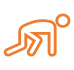 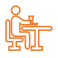 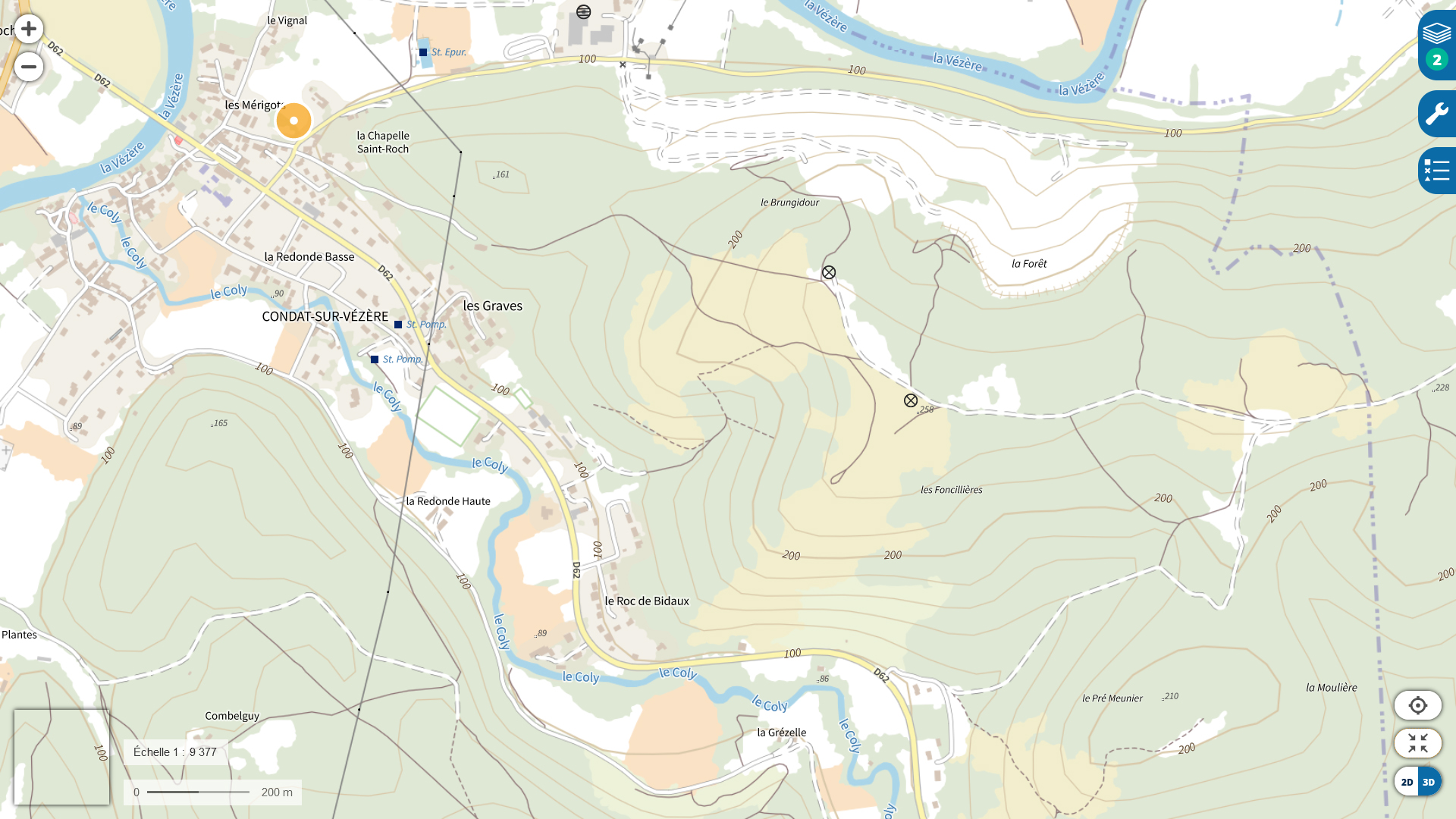 